RASTAVLJANJE RIJEČI NA SLOGOVEKoliko ima slova u hrvatskoj abecedi?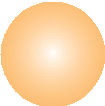 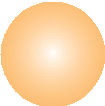 Dopuni rečenicu jednom riječju. Slova/glasovi A, E, I, O, U najčešće se pojavljuju u riječima. Ta slova/glasove nazivamo	.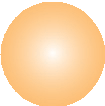 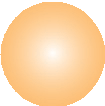 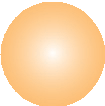 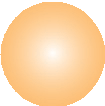 Kako nazivamo ostala slova u hrvatskoj abecedi (V, LJ, K, Č, Ž...)?Dopuni rečenice.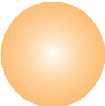 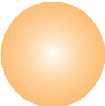 Povezivanjem otvornika i zatvornika nastaju	.Riječ ima toliko slogova koliko ima	.Zadane riječi rastavi na slogove i napiši broj slogova u svakoj riječi.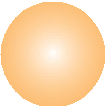 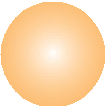 Od zadanih slogova sastavi riječi i upiši ih na prazne crte.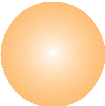 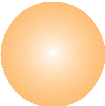 Dopuni zadane slogove tako da završni dio prve riječi bude početni dio druge riječi. Pazi, u drugoj riječi nije određen broj slogova. Može ih biti i više od dva.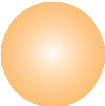 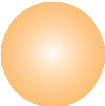 Potraži riječi koje se skrivaju iza ispremiješanih slogova. Najprije pravilno složi slogove u riječ. Zatim riječi poveži u rečenicu i zapiši je na praznu crtu.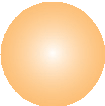 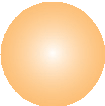 LJE  ĆE  PRO        	 JE  NI	 	 JE  NAJ PLI TO     	 ŠNJE DI GO          	                                                      BA  DO	 	Rečenica glasi:CE SUN       	 KO  JA         	 JE GRI         	Rečenica glasi:Pročitaj pjesmu Vukodlak se ne voli prati Zvonimira Baloga tako da pljeskanjem ili kuckanjem označiš svaki slog.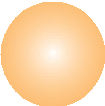 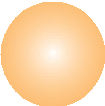 Vukodlak se ne voli pratiČim se vukodlak sapuna sjeti, pjena - sapunica na nos mu poleti. Dok kiša pljušti,vukodlak se rastapa, ljušti. Stoga se nijedna mati vukodlačića ne ufa prati.U tome je, kažu, njihova draž što im iz ušiju raste raž,dok im se u kosi gnijezde laste, pod noktima krumpir raste.I što nose oko vrata šal od blata.kućabroj slogova  	zadaćabroj slogova  	rasporedbroj slogova  	zidbroj slogova  	rukavicabroj slogova  	prepolovitibroj slogova  	ru-kaka - pata-ma 	 -  	ka-va 	 -  	pče-la 	 -  	vi-no 	 -  	bla-to 	 -  	gra-na 	 -  	tu-ga 	 -  	